Dear Program Partner, This past year has undoubtedly been a challenge for many individuals and organizations. The Carnegie Science Center has faced many trials and tribulations since the onset of the pandemic. But, thanks to a resilient and dedicated team of staff and volunteers, and the generous support of our sponsors, we have successfully transitioned all of our STEM programs to a virtual format and are now able to educate and inspire students from the comfort and safety of their own classrooms.	Although our STEM programs are operating a little differently this year, this necessary change has presented us with a unique opportunity to redevelop our content and expand our reach. Since transitioning our programs to an entirely virtual format we have been able to introduce over 5,000 students to a wide array of STEM career opportunities, as well as, connect them with dozens of STEM professionals from around Pennsylvania, Ohio, West Virginia, and Maryland. And, thanks to the generous support of our sponsors, we have been able to provide several local schools with scholarships to participate in these programs free of charge!We are excited to continue to deliver our STEM programs virtually and eager to engage with even more students, but we cannot do so without the continued support of generous contributors. Our next STEM program that will be taking place is STEM Adventure (Grades 1-5; March 15-19, 2021), and we are presently in search of individuals and organizations to help us introduce elementary school students to all of the exciting opportunities that await them in the fields of STEM. Whether you are willing to participate in a brief 15-minute interview regarding your professional experience or provide a scholarship for a class or school to participate in STEM Adventure, your involvement will greatly enhance the quality of our program. We hope that you will consider contributing to our upcoming STEM program, STEM Adventure, as either a content provider or program sponsor and we look forward to our continued work with you.Sincerely,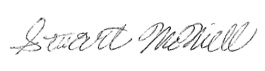 Mr. Stuart McNiellSTEM Student Programs ManagerCarnegie Science CenterSPONSORSHIP COMMITMENT FORMSTEM Adventure 2021Please indicate your willingness to support Carnegie Science Center’s 2021 STEM Adventure program, which will be held on March 15-19, by completing the following form in full and returning it to Ms. Lorren Kezmoh, STEM Student Programs External Coordinator, by February 26, 2021 via mail or phone, as noted below. SPONSOR INFORMATIONSponsoring Organization: ________________________________________________(Please cite the name as it should appear on all marketing and program materials.) Contact Person: ________________________________________________________Title:		 __________________________________________________________Address: 	 __________________________________________________________City, State, Zip:  _________________________________________________________Telephone:	   _________________________________________________________Fax:	          	   _________________________________________________________Email:		   _________________________________________________________We would like to contribute the following towards Engineer the Future 2021:$ 1,000 Contribution…………………………………….…….……………Amount $ _______$ 750    Contribution……………………………….…….…………………Amount $ _______$ 500    Contribution……………………………….…………………….…Amount $ _______$ 250    Contribution……………………………………….………….....…Amount $ _______$ 100    Contribution………………………………………...…………...…Amount $ _______   Other Contribution…………………………………………..……………Amount $ _______SPONSOR BENEFITSSponsors will be listed by level on event marketing and promotional materials.Sponsors will have the opportunity to display their name and logo on Carnegie Science Center’s website, as well as, on the Carnegie Museum of Pittsburgh’s educational portal, Brightspace.Sponsors will have the opportunity to contribute event-themed related lessons and/or activities to Carnegie Science Center’s virtual event platform for use by participating teachers and students; the sponsor will be recognized as owner and creator of approved content.Please remit payment by March 12, 2021 to Carnegie Institute, and STEM Adventure on the memo line.  Please call to provide your contribution via credit/debit card or mail your contribution to:Lorren KezmohCarnegie Science CenterOne Allegheny AvenuePittsburgh, PA 15212412.237.1552 PhoneKezmohL@CarnegieScienceCenter.org